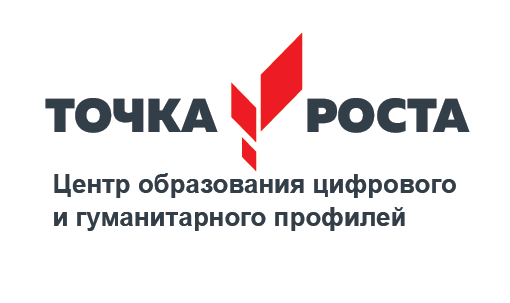 В августе 2019 г. (с 05.08 по 09.08) прошло обучение            в г. Астрахани на базе сети детских технопарков "Кванториум" учителей предмета "Технология"Обучение прошли педагоги МКОУ Зимняцкой СОШ и МКОУ Большовской СШ.Сессия была посвящена отработке hard-компетенций.В июне 2019 года завершены работы по ремонту кабинетов. Идет закупка оборудования и мебели, оформление элементов символики проекта.МКОУ Зимняцкая СОШ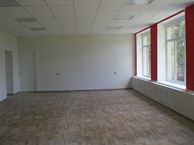 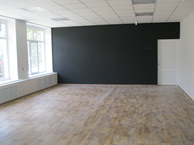 МКОУ Зимняцкая  СОШ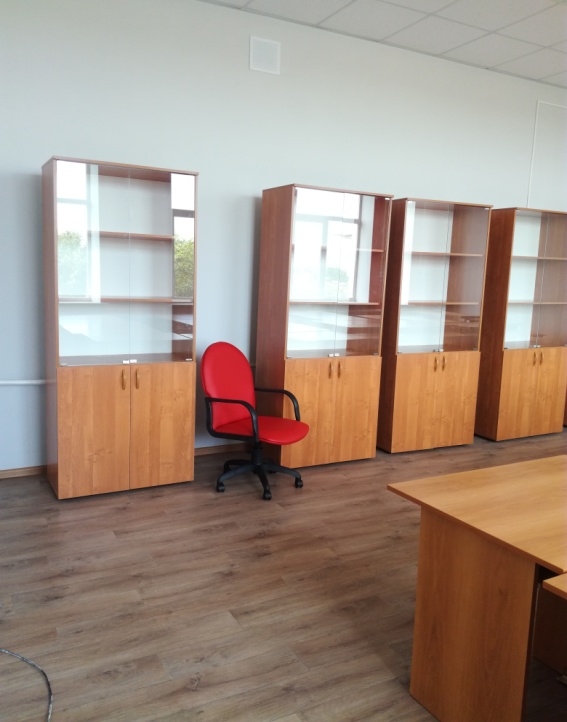 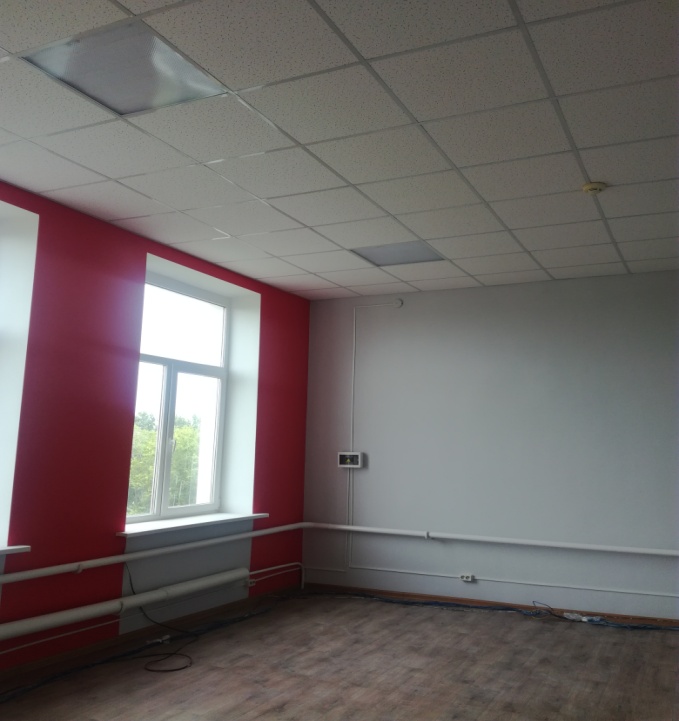 